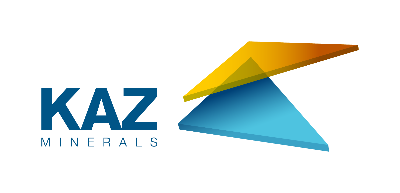 УТВЕРЖДАЮДиректор по развитию Департамента снабжения KAL/KBL ТОО «KAZ Minerals Management»Christopher J. Brodie«___»__________ 20___г.РУКОВОДСТВО ПОЛЬЗОВАТЕЛЯ «РЕДАКТИРОВАНИЕ ДАННЫХ ПО ПОСТАВЩИКУ»Разработал: Начальник отдела по методологии Управления сопровождения закупок Департамента снабжения ТОО «KAZ Minerals Management» Абильдинова К.А.Дата создания: 10 декабря 2021 г.Дата обновления: 17 июня 2022 г. Алматы, 2021Таблица изменений36НАЗНАЧЕНИЕ И ОБЛАСТЬ ПРИМЕНЕНИЯНастоящее Руководство пользователя позволяет Вам (утвержденному поставщику) редактировать данные Вашего предприятия в Личном Кабинете в системе Oracle версия 12.2.7.  РОЛИ И ПОЛНОМОЧИЯРоль для получения доступа и редактированию данных в Личном Кабинете в системе Oracle версия 12.2.7. предоставляется всем утвержденным поставщикам. ПРЕДШЕСТВУЮЩИЕ СОБЫТИЯВам было направлено уведомление на электронную почту, что Вас зарегистрировали и присвоили логин в системе Oracle версия 12.2.7. У Вас, как у зарегистрированного поставщика, есть доступ к управлению данными своего предприятия. Убедительная просьба держать все сведения Вашего предприятия в актуальном состоянии, так как это поможет в дальнейшем взаимодействии с Вами. Все данные, которые Вы заполните, например, по контактам для заключения договоров, будут автоматически отображаться в контрактах (данные по подписанту договоров, расчетные счета и т. д.)ДЕТАЛЬНЫЕ ДЕЙСТВИЯПерейдите по ссылке, чтобы войти в Личный Кабинет:https://suppliers.kazminerals.com/OA_HTML/AppsLocalLogin.jspВход в систему и предварительные настройкиВведите логин и пароль.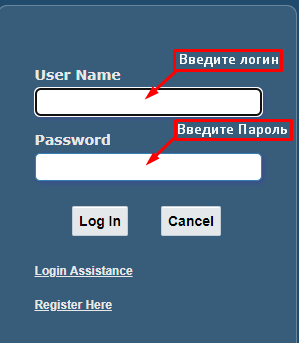 При первом входе и при истечении срока пароля система попросит Вас изменить пароль. Придумайте, введите и подтвердите новый пароль.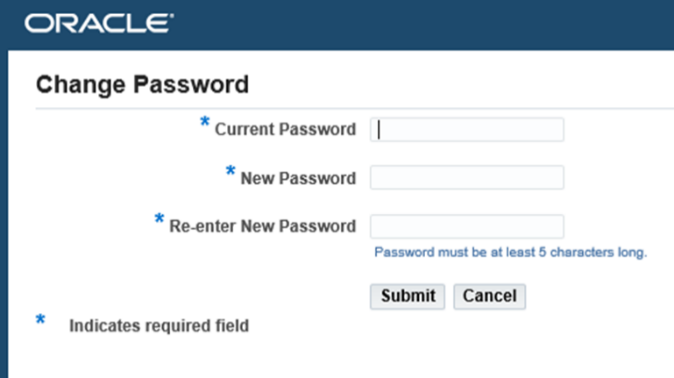 При успешном входе в систему откроется Домашняя страница. Слева в навигаторе нажмите на треугольник рядом с “KMM iSupplier Portal”=> нажмите на “Supplier Details”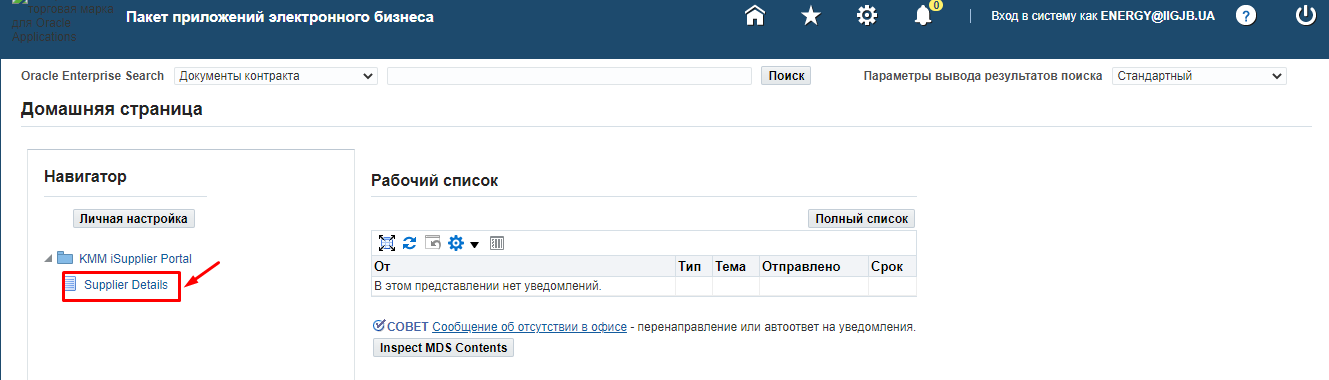 Управление профилемВ навигаторе находится список разделов, в которых можно вносить изменения, прикладывать документы и т. д.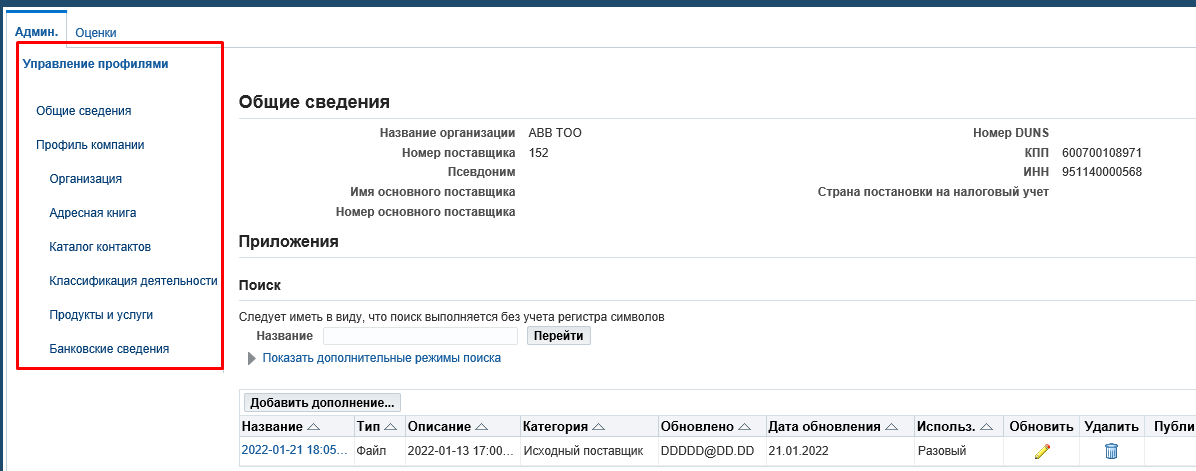 Раздел Общие сведения.ВАЖНО!!! Проверьте, пожалуйста, все ли необходимые документы приложены. Если нет, прикрепите все документы в сканированном виде в соответствии со следующей классификацией. В случае невозможности предоставления документов, указанных в подпунктах 2, 8, 9, необходимо предоставить письмо на официальном бланке о подтверждении сведений о компании, деловой репутации и полномочие лица, имеющего право подписи. Проект письма (см. в конце инструкции). Чтобы приложить необходимые документы нажмите на (К) Добавить Дополнение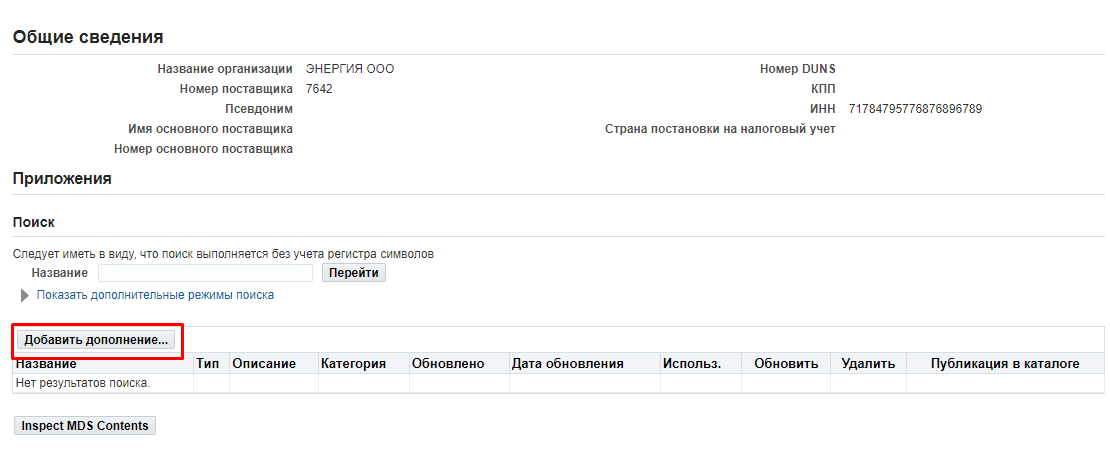 (1) В (П) Тип дополнения выберите тип файла;             (2) В (П) Заголовок введите название документа;             (3) В (П) Описание введите описание документа;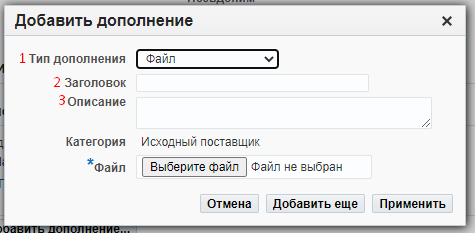 Нажмите на (К) Выберите Файл (1), выберите нужный документ и нажмите на (К) Open (2).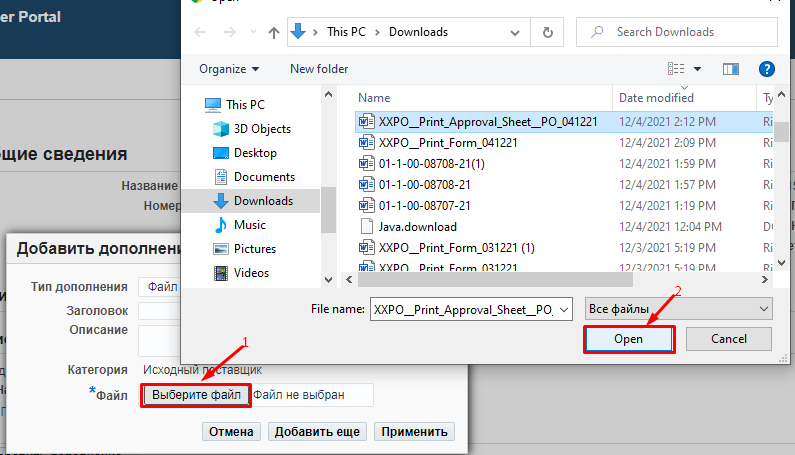 Если нужно приложить дополнительные документы, нажмите на (К) Добавить еще (1), предыдущий файл автоматически загрузится (2).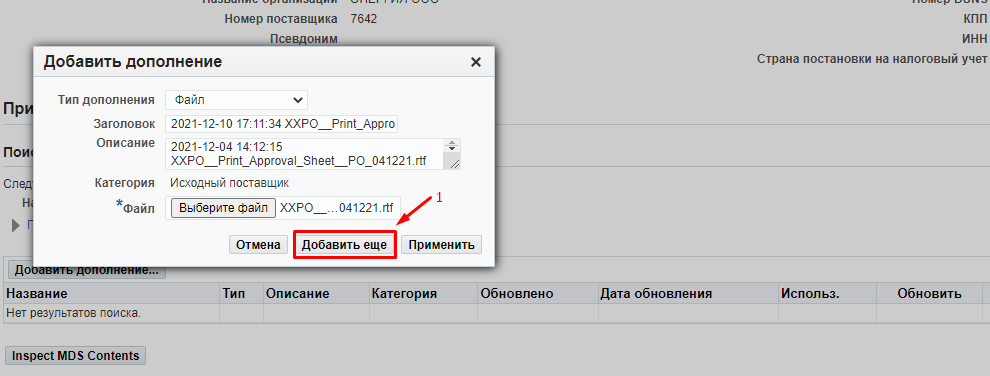 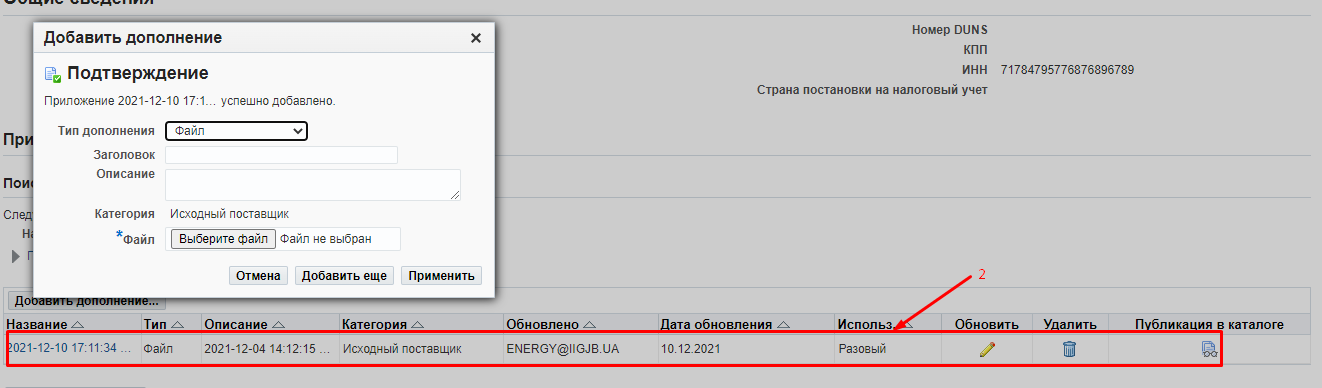 После загрузки всех необходимых документов нажмите на (К) Применить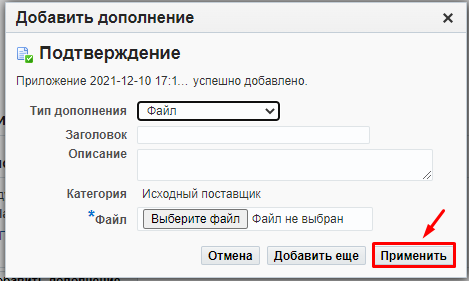 Раздел Организация: Вкладка Общие СведенияВкладка Общие Сведения: КонтактыПожалуйста убедитесь, что данные контактов находятся в актуальном состоянии, так как эти данные будут выводиться в договор.В случае изменений, заполните/отредактируйте следующие поля: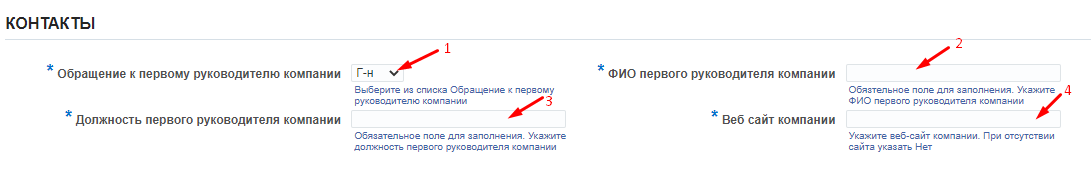 (1) в поле «Обращение к первому руководителю компании» выберите из списка необходимое значение. (2) в поле «ФИО первого руководителя компании» укажите данные руководителя для отправки официальных писем. (3) в поле «Должность первого руководителя» укажите должность в соответствии с локальными документами в компании. (4) в поле «Веб сайт компании» введите наименование вебсайта компании. Если сайта нет укажите словом «нет». Вкладка Общие Сведения: Юридические данныеВ случае редактирования юридических данных, в (П) «Правовая структура» удалите старую запись и (1) далее нажмите на лупу =>(2) в открывшемся окне нажмите на (К) «Начать»=> (3)выберите организационно-правовую форму, соответствующее Вашей компании и нажмите на (К) «Экспресс-выбор»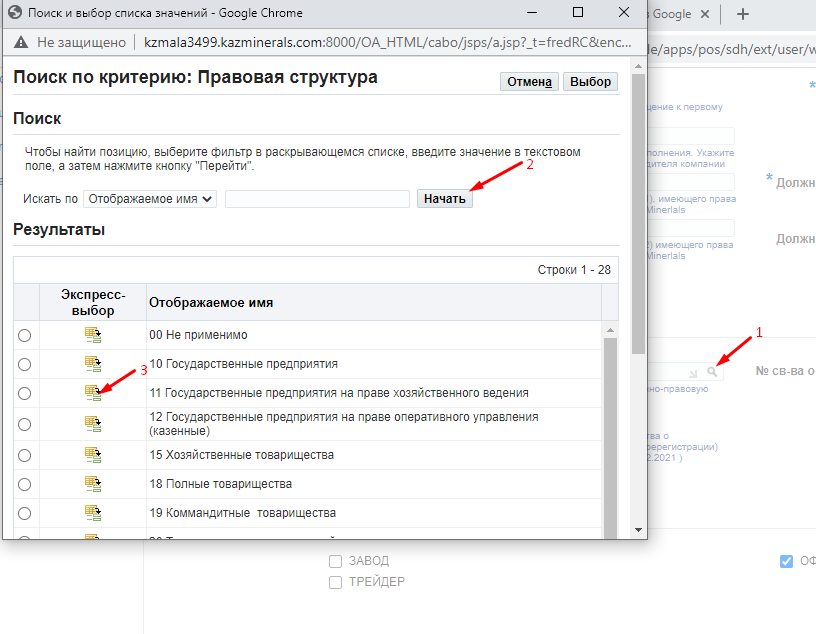 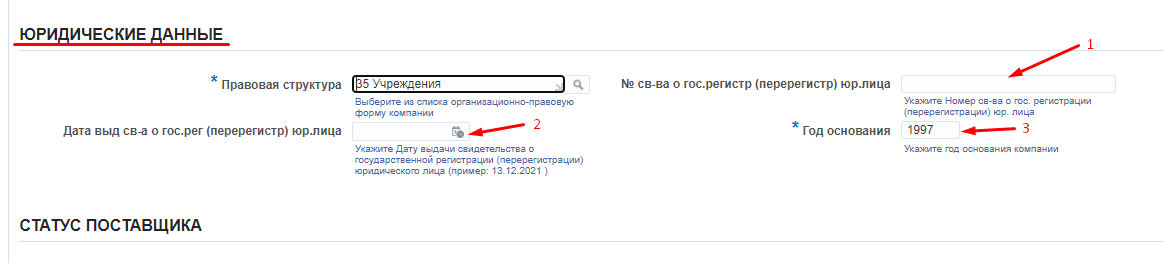 (1) и (2) в поле «№ св-ва о гос.регистр (перерегистр) юр.лица» и «Дата выд св-а о гос.рег (перерегистр) юр.лица» заполнить номер и дату свидетельства о государственной регистрации (перерегистрации) юридического лица. Для резидентов РК данные поля является обязательным для заполнения.(3) в поле «Год основания» заполните год первичной государственной регистрации.Вкладка Общие Сведения: Статус ПоставщикаПроверьте статус Вашей компании. В случае изменений, отметьте флажком актуальный статус Вашей компании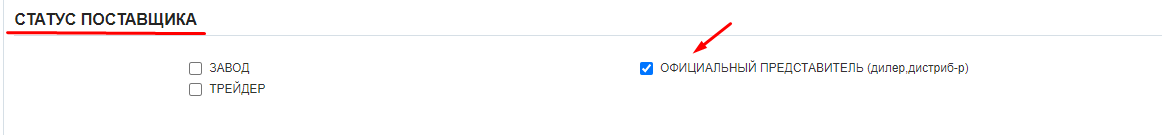 Вкладка Общие Сведения: Сертификаты Дилера/ Производители товараЕсли Ваша компания является производителем товара (Завод) или Официальным представителем (дилер, дистрибьютер) в обязательном порядке необходимо перечислить сертификаты. Сканированные копии сертификатов должны быть приложены согласно инструкции в пункте 2.1.1.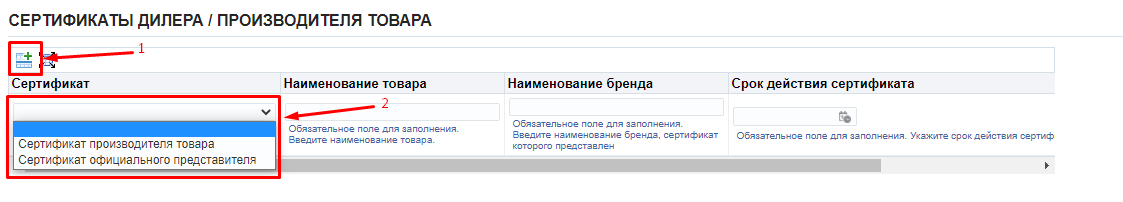 Нажмите на (К) «Добавить новую строку» => (2) выберите из списка необходимое значение.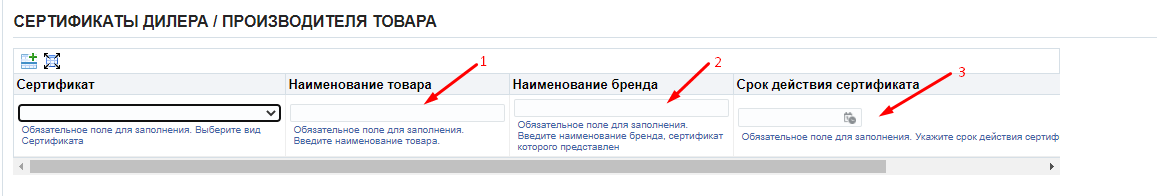 в поле «Наименование товара» укажите наименование сертифицированного товара => (2) в поле «Наименование бренда» укажите наименование бренда, сертификат которого предоставлен => (3) в поле «Срок действия сертификата» укажите срок действия сертификата. При необходимости добавить несколько строк повторите шаги.Вкладка Общие Сведения: Положительные испытания товаров на KAZ MineralsЕсли Ваши товары проходили испытание на компаниях Группы KAZ Minerals и прошли успешное испытание отметьте флажком эти компании. В противном случае оставьте этот раздел не заполненным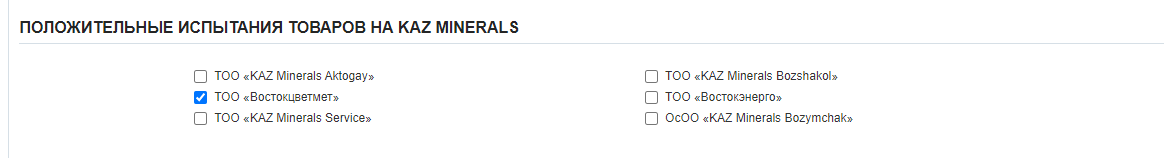 Вкладка Общие Сведения: Лицензия/Аттестат НА ВЫП.РАБ./ОКАЗ.УСЛ.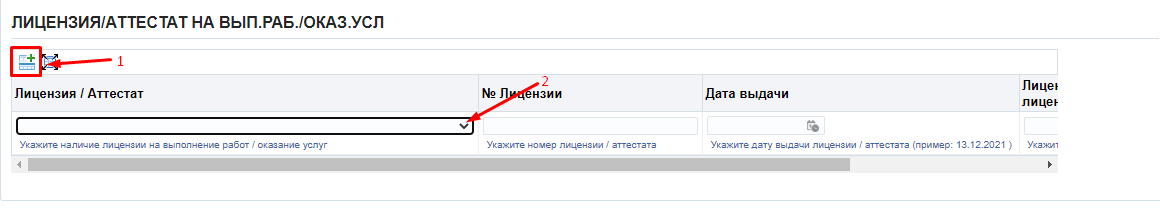 Нажмите на (К) «Добавить новую строку» => (2) выберите из списка необходимое значение. Если работа/услуга лицензируется, но у ас нет соответствующего документа выберите значение «Нет». Если работа / услуга не лицензируется выберите значение «Не требуется».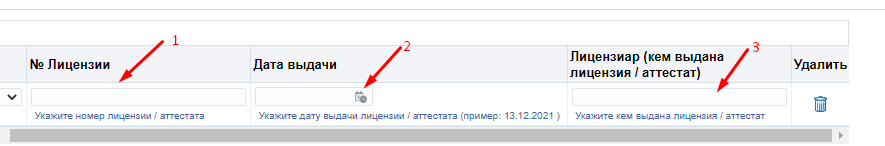 в поле «No Лицензии» укажите номер лицензии/аттестата => (2) в поле «Дата выдачи» укажите дату выдачи лицензии/аттестата (ДД.ММ.ГГГГ.) => (3) в поле «Лицензиар (кем выдана лицензия/аттестат)» укажите кем выдана лицензия/аттестат. При необходимости добавить несколько строк повторите шаги.Обязательно сохраните после заполнения всех необходимых данных, нажав на (К) Сохранить.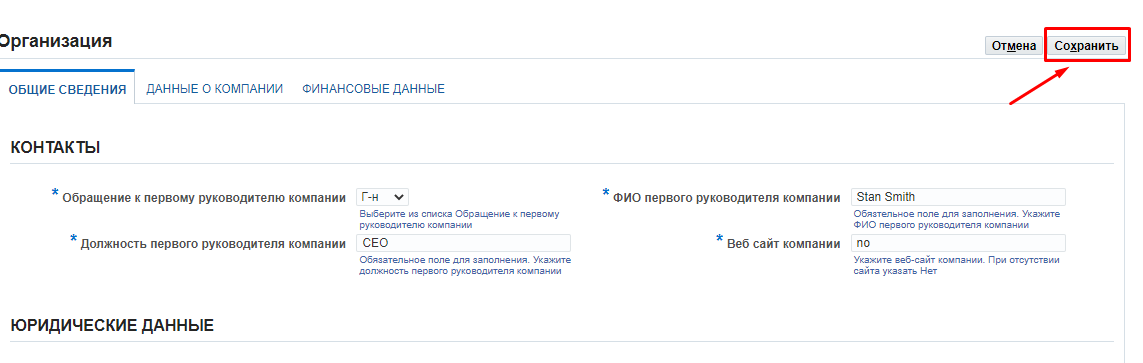 Вкладка Данные о компании.Проверьте актуальность данных о Вашей компании. В случае изменений, заполните/отредактируйте следующие поля: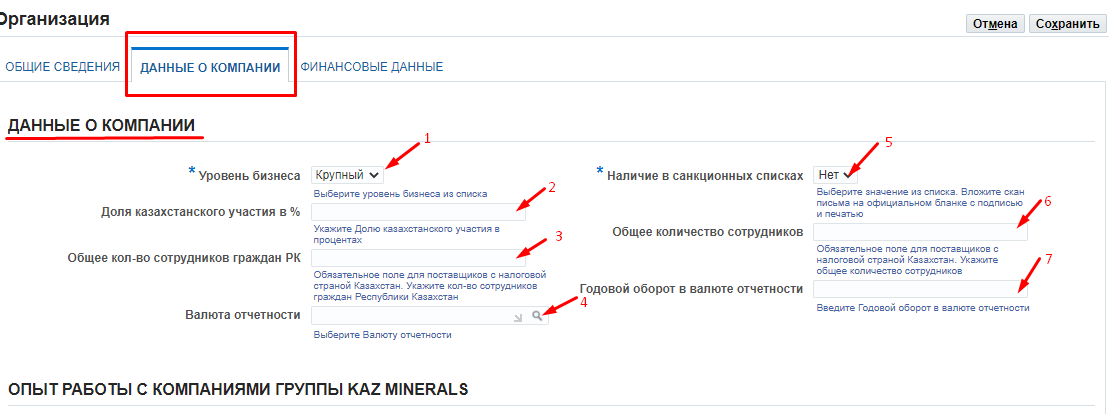 (1) в обязательное поле «Уровень бизнеса» выберите из списка соответствующее значение для Вашей компании.(2) в обязательное поле «Доля казахстанского участия в %» для Резидентов РК необходимо указать долю в компании в процентах, принадлежащая гражданам РК. Для нерезидентов РК данное поле не заполняется.(3) в обязательное поле «Общее кол-во сотрудников граждан РК» для резидентов РК необходимо указать количество граждан РК. Для нерезидентов РК данное поле не заполняется.(4) в поле «Валюта отчетности» нажмите на лупу => в открывшемся окне нажмите кнопку «Начать» => выберите валюту отчетности или нажмите на кнопку «Экспресс-выбор»(5) в обязательное поле «Наличие в санкционных списках» необходимо указать является ли Ваша компания субъектом или объектом каких-либо санкций, применяемых Правительством США, Советом Безопасности ООН, Европейским Союзом, Казначейством Ее Величества или другим соответствующим санкционным органом. В обязательном порядке необходимо приложить подтверждающее письмо на официальном бланке с подписью и печатью компании.(6) в поле «Общее количество сотрудников» для резидентов РК необходимо указать общее количество сотрудников в Вашей компании. Для нерезидентов РК данное поле не заполняется.(7) в поле «Годовой оборот в валюте отчетности» введите Годовой оборот в валюте отчетности в числовом формате.Вкладка Данные о компании: Опыт работы с компаниями группы KAZ Minerals.Если у Вашей компании имеется опыт работы с другими компаниями Группы KAZ Minerals укажите эти компании либо выберите «Нет опыта работы с KAZ Minerals».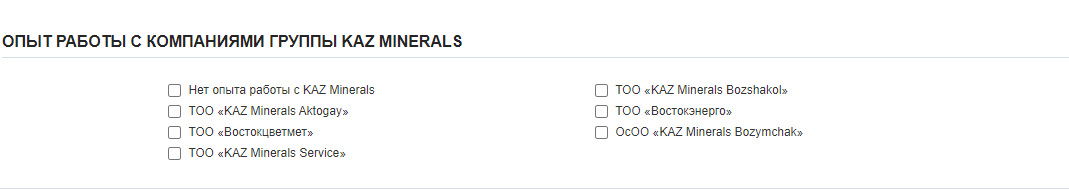 Обязательно сохраните после заполнения всех необходимых данных, нажав на (К) Сохранить.Вкладка Финансовые данные. Проверьте актуальность финансовых данных о Вашей компании. В случае изменений, заполните/отредактируйте следующие поля: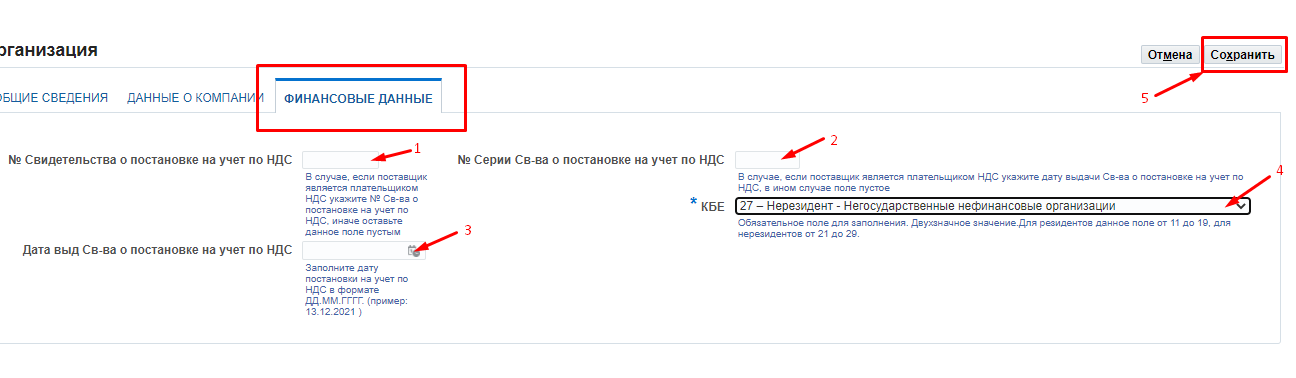 поля «№ Свидетельства о постановке на учет по НДС», (2) «№ Серии Св-ва о постановке на учет по НДС» и (3) «Дата выд Св-ва о постановке на учет по НДС» заполняется только резидентами РК, в том случае если Ваша компания является плательщиком НДС. В противном случае оставьте это поле пустым. (4) в поле «KBE» выберите из списка соответствующее значение для Вашей компании. (5) Нажмите на (К) Сохранить.В случае редактирования данных в последующих разделах, все изменения/обновления будут переутверждаться администратором. Раздел Адресная книга. Для редактирования адреса, нажмите на карандаш в столбце Обновить.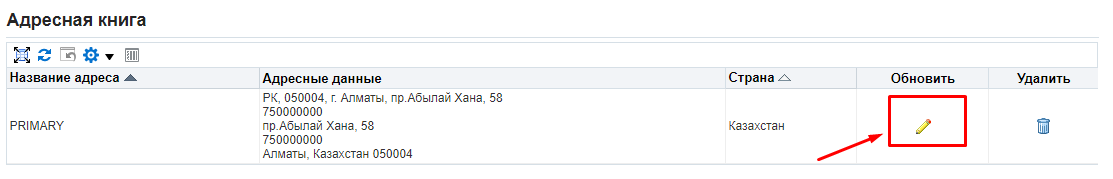 На открывшейся странице заполните/отредактируйте необходимые данные.Для резидентов РК: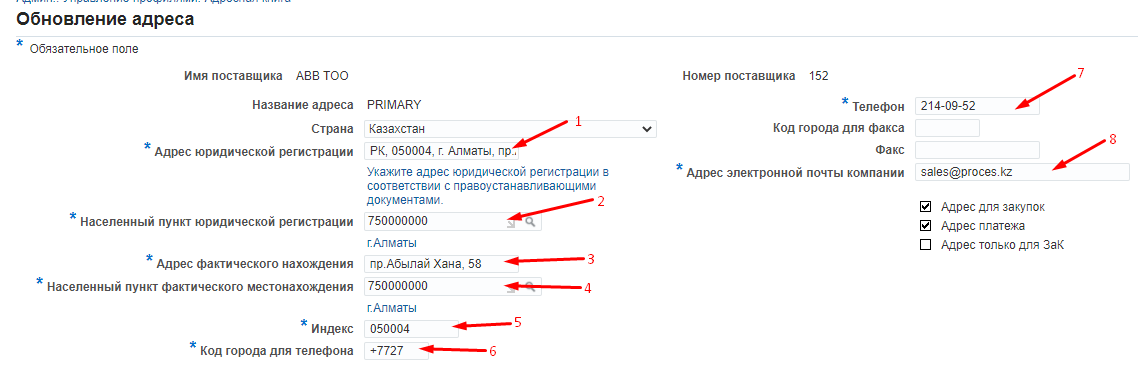 (1) в поле «Адрес юридической регистрации» укажите адрес юридической регистрации в соответствии с правоустанавливающими документами. Например, город Алматы, Алмалинский район, улица Курмангазы, дом 185(2) в поле «Населенный пункт юридической регистрации» выберите из справочника Классификатора административно-территориальных объектов (КАТО) населенный пункт юридической регистрации.(3) в поле «Адрес фактического нахождения» укажите полный адрес фактического местонахождения компании. Например, Павлодарская обл. город Экибастуз ул. М.Жусупа дом 24а.(4) в поле «Населенный пункт фактического местонахождения» выберите из справочника Классификатора административно-территориальных объектов (КАТО) населенный пункт фактического местонахождения.(5) в поле «Индекс» укажите индекс юридической регистрации(6) в поле «Код города для телефона» укажите код города(7) в поле «Телефон» укажите номер телефона компании(8) в поле «Адрес электронной почты компании» укажите адрес электронной почты компании. Данный адрес будет использован для отправки сообщений и уведомлений.После заполнения нажмите на (К) Сохранить.Для нерезидентов РК: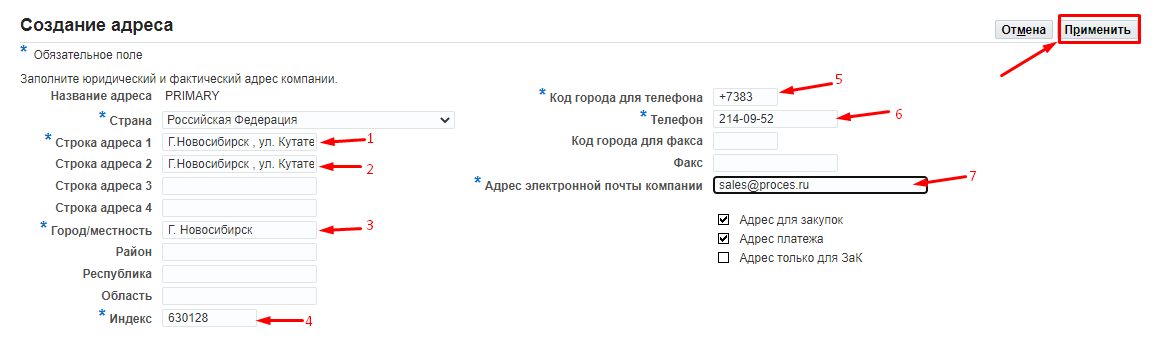 (1) в поле Строка адреса 1 укажите адрес юридической регистрации в соответствии с правоустанавливающими документами. Например, г. Новосибирск, ул. Кутателадзе, 4г-238(2) в поле Строка адреса 2 укажите полный адрес фактического местонахождения компании.(3) в поле Город/местность укажите город юридического местонахождения вашей компании(4) в поле Индекс укажите индекс юридической регистрации(5) в поле Код города для телефона укажите код города(6) в поле «Телефон» укажите номер телефона компании(7) в поле «Адрес электронной почты» укажите адрес электронной почты компании. Данный адрес будет использован для отправки сообщений и уведомлений.Нажмите на (К) Сохранить.Раздел Каталог контактов: активные контакты.Пожалуйста убедитесь, что по Вашей организации определены контакты с указанием электронной почты. При отсутствии контакта Вы не сможете получать запросы котировок, запросы информации и т. д.Если Вам необходимо изменить контакт подписанта по договорам, нажмите на (К) Создать.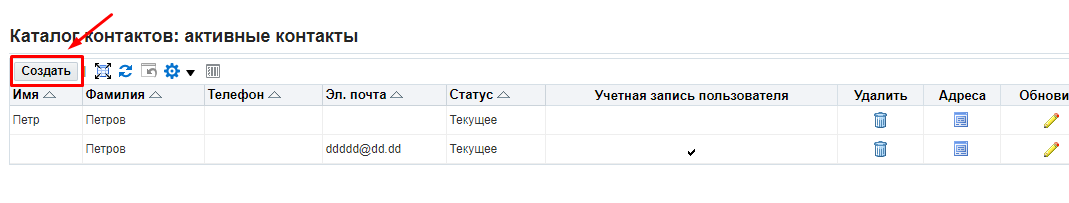 Заполните необходимые поля.в поле «Обращение к контакту» выберите из списка необходимое значение.в поле «Имя» укажите имя.в поле «Отчество» укажите отчество.(4) в поле «Фамилия» укажите фамилию.(5) в поле «Должность» укажите должность в соответствии с локальными документами в компании.(6) В поле «Электронная почта контакта» укажите электронную почту.(7)В поле «Код города для телефона» укажите код города.(8)В поле «Телефон» укажите номер телефона.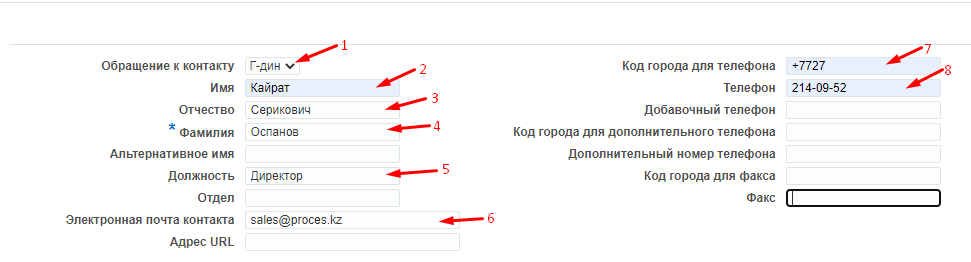 В (П) Цель контакта нажмите на кнопку «Добавить новую строку» (1) => Выберите из справочника значение Подписант по договору.                                  Нажмите на (К) Сохранить.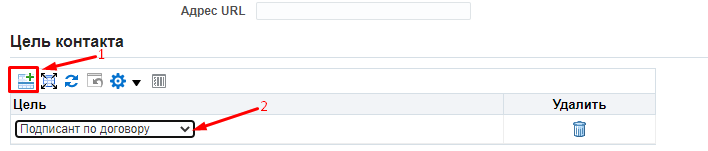 Если в Вашей компании право подписи договоров поставки имеют несколько сотрудников, то Вам необходимо создать контакты для каждого такого сотрудника.Для редактирования контактных данных нажмите на карандаш в столбце Обновить.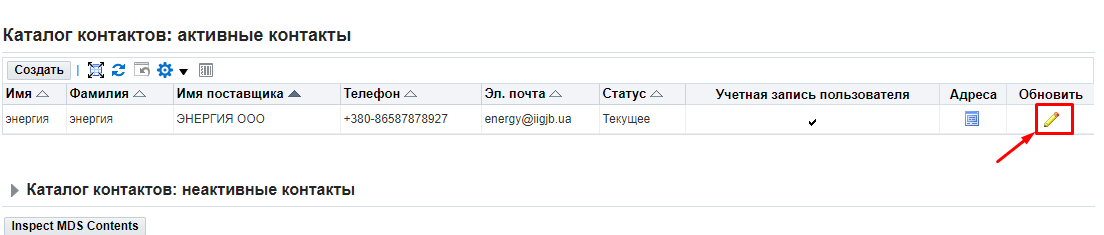 Заполните необходимые данные, нажмите на (К) Применить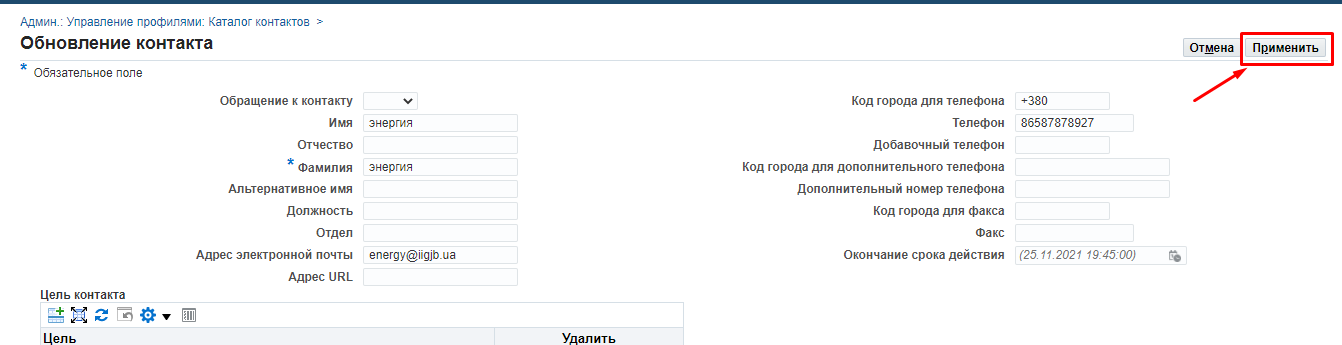 Раздел Классификация деятельности.Если необходимо поменять классификацию, в списке Классификация выберите одно или несколько значений (1), соответствующие вашей компании. Нажмите на (К) Сохранить (2).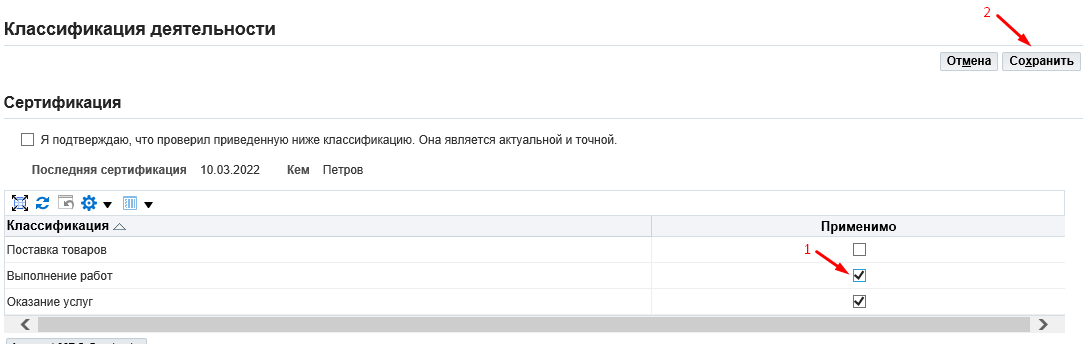 Раздел Продукты и Услуги.Если нужно удалить раннее выбранные Вами категории продуктов и услуг, выберите категории, поставив галочки и нажмите на (К) Удалить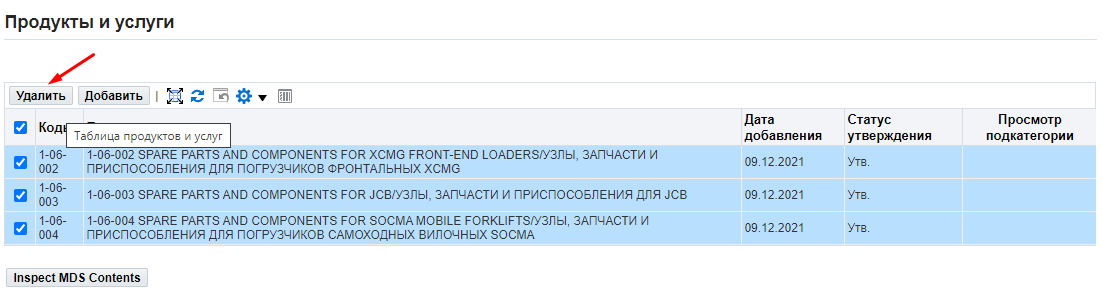 Если нужно добавить, нажмите на (К) Добавить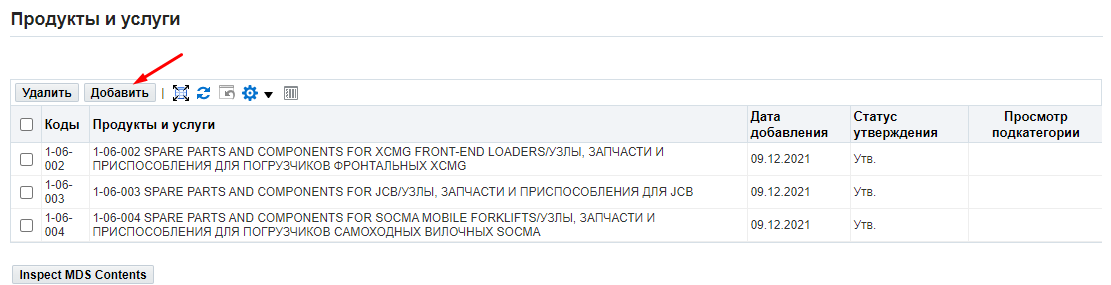 Чтобы предварительно просмотреть весь перечень категорий товаров, работ и услуг нажмите на (К) «Экспортировать список».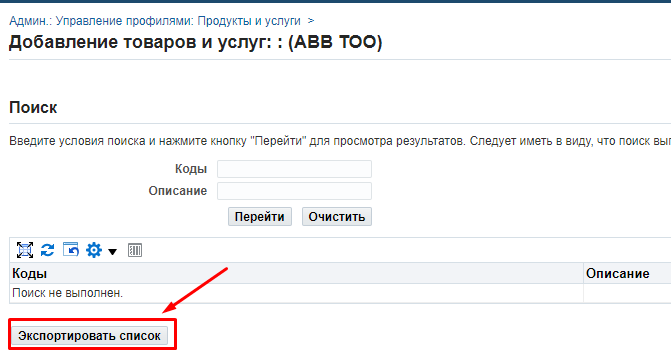 2.6.4. В (П) Коды введите код категории из экспортированного списка товаров/работ/услуг (1), которые вы планируете поставлять. Нажмите на (К) Перейти (2).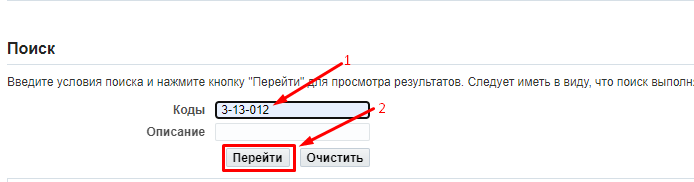 1.6.5. Поставьте галочку напротив выбранной категории (1), нажмите на (К) Применить (2) и далее нажмите (К) Сохранить и Выйти (3).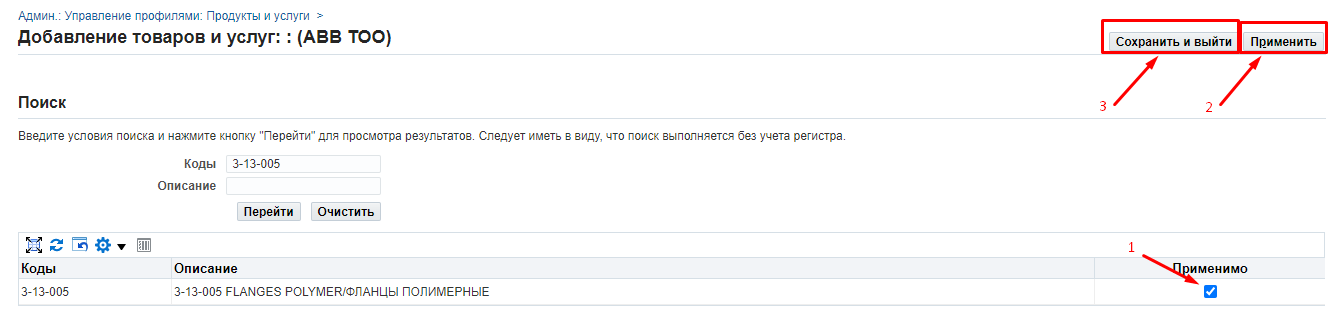 Раздел Банковские сведения.Чтобы добавить новый банковский счет нажмите на (К) Создать. В случае добавления нового банковского счета необходимо заполнить форму-обоснование необходимости изменения банковских реквизитов.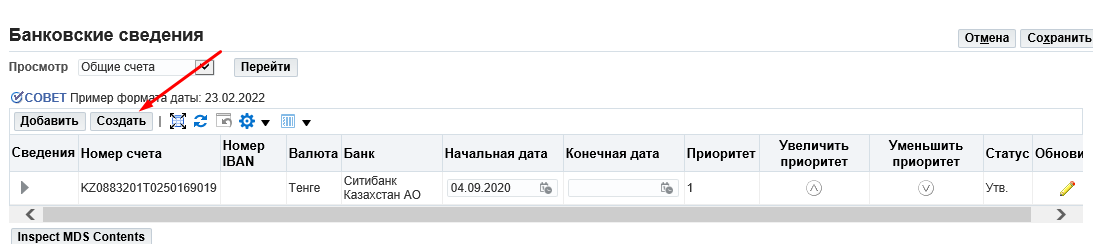 В открывшейся форме заполните следующие данные: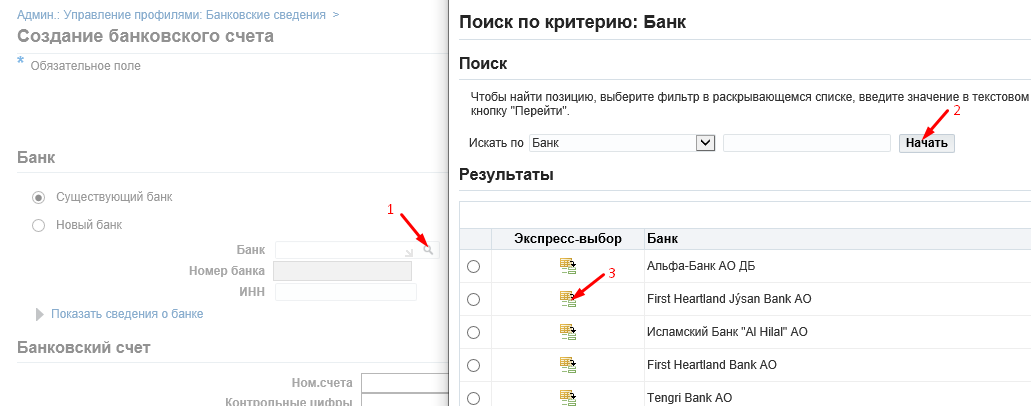 (1) в поле «Банк» нажмите на лупу => в открывшемся окне (2) нажмите на (К) «Начать» => выберите из списка требуемый банк и (3) нажмите на (К) «Экспресс-выбор»Для заполнения филиала банка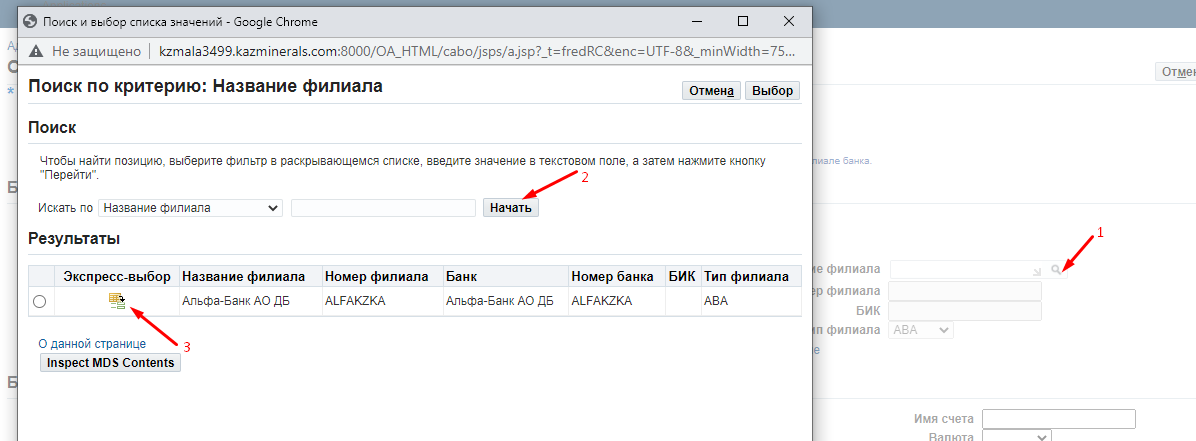 (1) в поле «Филиал банка» нажмите на лупу => в открывшемся окне (2) нажмите на (К) «Начать» => выберите из списка филиал банка и (3) нажмите на (К) «Экспресс-выбор»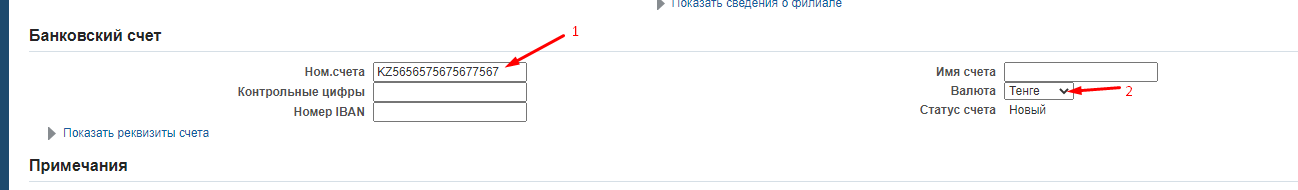 Укажите номер банковского счета (1) в поле «Номер счета».(2) в поле «Валюта» выберите из списка валюту счета.После заполнения всех необходимых полей нажмите на (К) Сохранить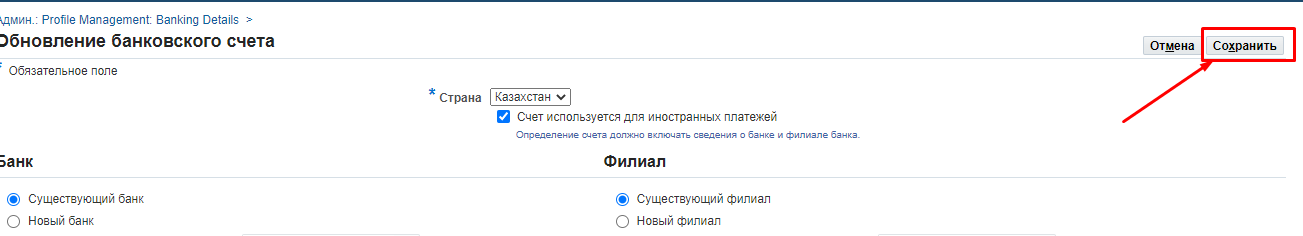 Если Вам нужно отредактировать утвержденный банковский счет, нажмите на карандаш в столбце Обновить.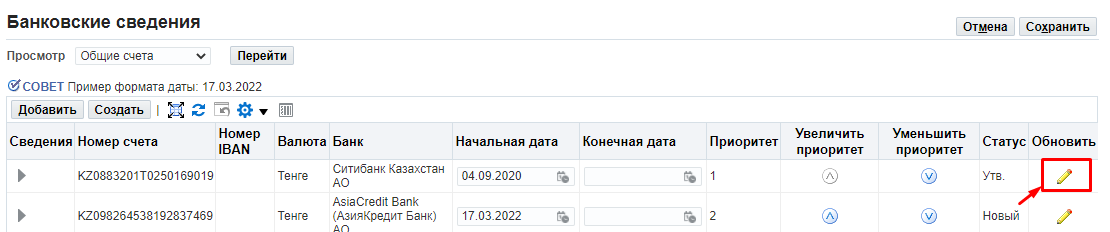 У утвержденного банковского счета для редактирования доступны следующие поля: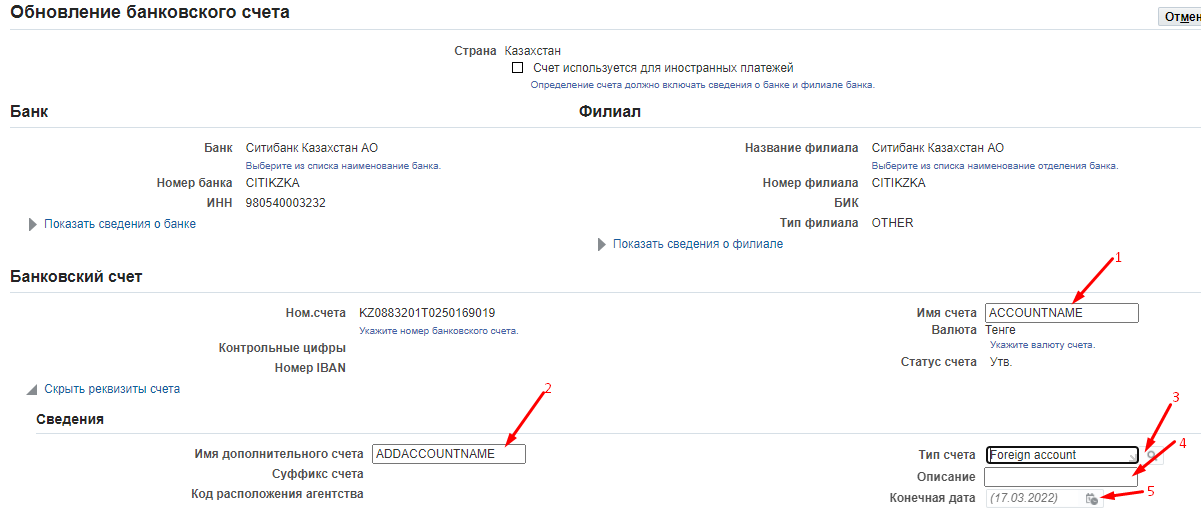 Имя счетаИмя дополнительного счетаТип счетаОписаниеКонечная дата После заполнения нажмите на (К) Сохранить.Если необходимо деактивировать существующий банковский счет, в столбце Конечная дата напротив банковского счета, который необходимо деактивировать поставьте дату окончания и нажмите на (К) Сохранить.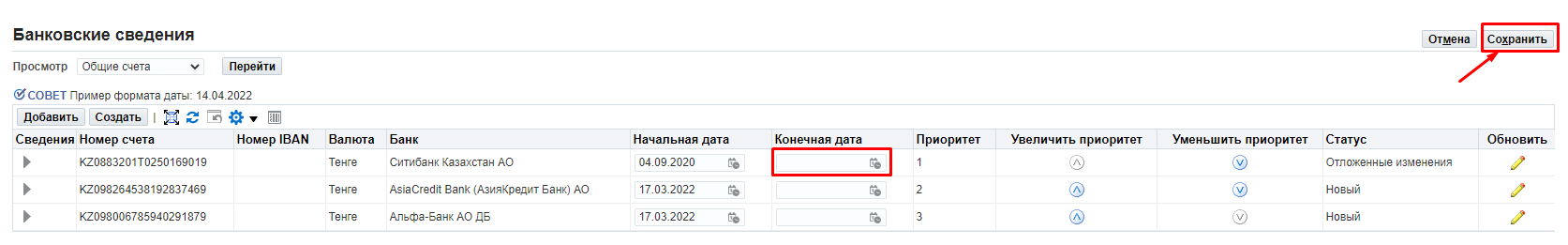 Проект письма, предоставляемого поставщиком-нерезидентом в случае невозможности предоставления документов, указанных в пунктах 2, 8, 9НА ФИРМЕННОМ БЛАНКЕДата _______________Кому: ТОО «KAZ Minerals Актогай» (КАЗ Минералз Актогай) / ТОО «KAZ Minerals Bozshakol» (КАЗ Минералз Бозшаколь) (оставить нужное)Подтверждение сведений о компании, деловая репутация и полномочия лица, имеющего право подписиНастоящим подтверждаем, что _________________ (название компании) (Компания) является должным образом созданной и зарегистрированной организацией, имеющей хорошую деловую репутацию (платежеспособна, не находится в процессе ликвидации, банкротства и не имеет других обязательств), и что следующая информация и документы являются полными, действительными и точными на дату настоящего письма:4. Прилагаемые документы (электронные копии оригиналов):4.1. Свидетельство о регистрации и/или свидетельство хорошей деловой репутации4.2. [Документы, подтверждающие, что лицо (лица), назначенное (назначенные) в качестве лица, имеющего право подписи, имеет право подписать договор на поставку предлагаемых товаров / работ / услуг от имени Компании на основании:а. Устав; и / илиб. Решение Совета директоров или исполнительного органа; и / илив. Доверенность (или все вышеуказанные документы, совместно подтверждающие полномочия лица, имеющего право подписи)][Примечание для Компании: если такие документы не доступны или по причине конфиденциальности не могут быть полностью раскрыты, Компания должна заменить документы, запрошенные в пункте б) выше, следующим][Компания подтверждает, что лицо (лица), назначенное (назначенные) в качестве лица, имеющего право подписи _________________ (укажите полное имя и должность такого уполномоченного лица) является сотрудником Компании и имеет право подписывать контракты на поставку товаров / работ / услуг и все вспомогательные документы от имени Компании.]Сведения о регистрации компании и ее учредительные документы доступны для проверки и контроля на следующем официальном веб-портале государственного регистратора:_____________________________________________________________(Пожалуйста, укажите действующую ссылку на соответствующий портал и укажите ее в тексте электронного письма).Мы подтверждаем, что подтверждающая документация и / или информация, доступная на данном интернет-портале, являются полными, действительными и точными на дату настоящего письма.С уважением,Подпись _______________Полное имя _______________Должность _________________ [Примечание для Компании: данное письмо должно быть подписано лицами (за исключением сотрудника, назначенного в качестве лица, имеющего право подписи), занимающими более высокие должности, чем сотрудник, назначенный в качестве лица, имеющего право подписи, имеющими полномочия давать такие заверения, например, Секретарь компании, Директора, Исполнительное руководство и т. д.]                    Печать (если у Компании имеется печать)ДатаАвторРедакцияОписание изменений10.12.2021Абильдинова К.1.0Новый документ11.02.2022Каленова Н. К. 1.1 Обновление информации и скринов20.03.2022Каленова Н. К.1.2Финальное редактирование14.04.2022Каленова Н. К.1.3Дополнение информации17.06.2022Каленова Н. К.1.4Дополнение в п. 2.7.1Наименование категории№Перечень документов*Документы, подтверждающие полномочия подписанта договораРезидент РКПротокол (решение) органа управления об избрании (назначении) руководителя исполнительного органа либо доверенность на уполномоченного представителя, в случае если подписантом выступает не руководитель исполнительного органа указанного юридического лица	*Документы, подтверждающие полномочия подписанта договораНерезидент РКПротокол (решение) органа управления об избрании (назначении) руководителя исполнительного органа либо доверенность на уполномоченного представителя, в случае если подписантом выступает не руководитель исполнительного органа указанного контрагента*Документы, подтверждающие полномочия подписанта договораФилиал нерезидента РКДокумент, подтверждающий полномочия подписанта со стороны контрагента (решение или доверенность)*Документы, подтверждающие полномочия подписанта договораИП Резидент РКДокумент, удостоверяющий личность*Документы, подтверждающие полномочия подписанта договораИП Резидент РКДоверенность на уполномоченного представителя, в случае если подписантом в соответствующем Договоре на закупку ТРУ выступает иное лицо, нежели указанный индивидуальный предприниматель*Учредительные документыРезидент РКУстав юридического лица. Если представителем контрагента выступает его структурное подразделение (филиал или представительство), то помимо устава, такая сторона должна предоставить положение о филиале или представительстве и документы о назначении руководителя структурного подразделения*Учредительные документыРезидент РКСвидетельство или справка о государственной регистрации (перерегистрации) юридического лица*Учредительные документыНерезидент РКУчредительные документы (устав или приравненный к нему документ)*Учредительные документыНерезидент РКДокумент, подтверждающий регистрацию юридического лица в уполномоченном государственном органе или торговой палате*Учредительные документыИП Резидент РКСвидетельство о государственной регистрации или уведомление о регистрации индивидуального предпринимателя в налоговых органах в случае, если указанная регистрация требуется в соответствии с нормами законодательства Республики Казахстан*Учредительные документыФилиал нерезидента РКУстав юридического лица*Учредительные документыФилиал нерезидента РКПоложение о филиале или представительстве*Учредительные документыФилиал нерезидента РКДокумент о назначении руководителя филиала или представительства*Учредительные документыФилиал нерезидента РКСвидетельство об учетной регистрации филиала или представительства*Налоговые сведенияРезидентСвидетельство о постановке на учет по НДС (если применимо)*Налоговые сведенияРезидентВ случае если контрагент является плательщиком НДС – справка из налогового органа об отсутствии у контрагента задолженности по платежам и налогам в бюджет в случае, если контрагент не является плательщиком НДС – подтверждающая справка из налогового органа*Налоговые сведенияИП Резидент РКСвидетельство о постановке на учет по НДС (если применимо)*Налоговые сведенияИП Резидент РКВ случае если контрагент является плательщиком НДС – справка из налогового органа об отсутствии у контрагента задолженности по платежам и налогам в бюджет в случае, если контрагент не является плательщиком НДС – подтверждающая справка из налогового органа*Налоговые сведенияФилиал нерезидента РКСвидетельство о постановке на учет по НДС (если применимо)*Налоговые сведенияФилиал нерезидента РКВ случае если контрагент является плательщиком НДС – справка из налогового органа об отсутствии у контрагента задолженности по платежам и налогам в бюджет в случае, если контрагент не является плательщиком НДС – подтверждающая справка из налогового органа*Банковские данныеРезидент РКСправка обслуживающего банка о наличии расчетного счета и отсутствии ссудной задолженности с реквизитами банка*Банковские данныеИП Резидент РКСправка обслуживающего банка о наличии расчетного счета и отсутствии ссудной задолженности с реквизитами банка*Банковские данныеФилиал нерезидента РКСправка обслуживающего банка о наличии расчетного счета и отсутствии ссудной задолженности с реквизитами банкаЛицензии / СертификатыРезидент РКГосударственная лицензия Республики Казахстан об осуществлении лицензионной деятельности и разрешения на предоставление работ (услуг) (если применимо), включая копии всех приложений к государственной лицензииЛицензии / СертификатыРезидент РКСертификат производителя товаровЛицензии / СертификатыНерезидент РКГосударственная лицензия Республики Казахстан об осуществлении лицензионной деятельности и разрешения на предоставление работ (услуг) (если применимо), включая копии всех Приложений к государственной лицензииЛицензии / СертификатыНерезидент РКСертификат производителя товаровЛицензии / СертификатыФилиал нерезидента РКГосударственная лицензия Республики Казахстан об осуществлении лицензионной деятельности и разрешения на предоставление работ (услуг), в случае если данные работы (услуги) лицензируются, включая копию Приложения к государственной лицензии (если применимо)Лицензии / СертификатыФилиал нерезидента РКСертификат производителя товаров*Анкета по соблюдению законодательства о борьбе со взяточничеством и коррупциейДля всех поставщиковЗаполненная и подписанная контрагентом Анкета по соблюдению законодательства о борьбе со взяточничеством и коррупцией.*ПрочиеДля всех поставщиковПисьмо подтверждение что Ваша компания является/не является субъектом или объектом каких-либо санкций, применяемых Правительством США, Советом Безопасности ООН, Европейским Союзом, Казначейством Ее Величества или другим соответствующим санкционным органом. 1. Страна регистрации / резидентства:2. Регистрационный номер:3. Дата регистрации / создания: